Ateliers d’écriture bibliqueAnimés par Monique Wodon« de l'Ecriture à l'écriture »« Les propositions d’écriture à partir de la Bible nous aident à exprimer ce qui résonne en nous au quotidien. Elles sont suggérées à la réflexion, sans contraintes. »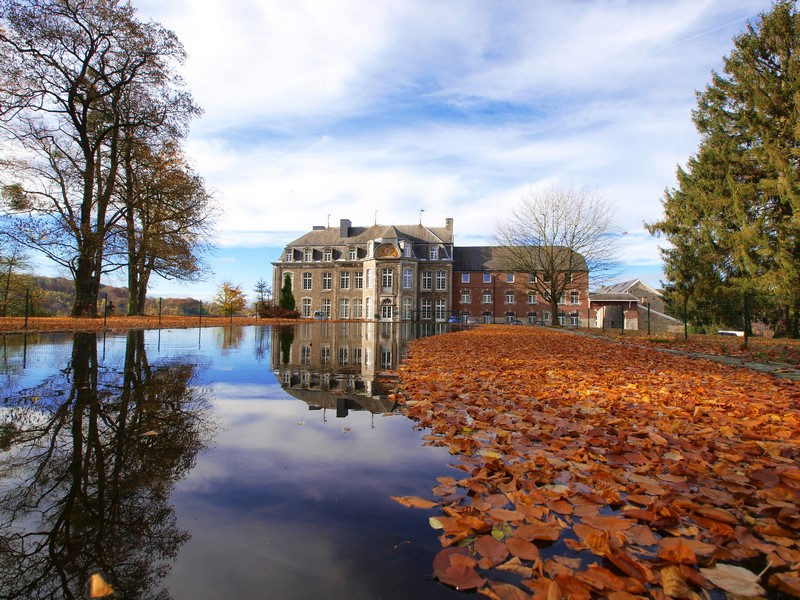 Jeudi 15 octobre : Mon « château » intérieur.Jeudi 12 novembre : Quel « projet » Dieu a-t-il pour moi ?Jeudi 10 décembre : Grâce et renoncement.de 14 h 30 à 16 h 30 à l’abbaye N.D. de BrialmontRenseignements et inscriptions : M. Wodon 0485/73.62.84moniquewodon@gmail.com		P.A.F. avec collation : 15 €/séance